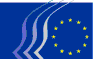 Европейски икономически и социален комитетNAT/724
Предимства на подхода на воденото от общностите местно развитиеСТАНОВИЩЕ

Европейски икономически и социален комитет

Предимствата на подхода на воденото от общностите местно развитие за интегрираното местно развитие и развитието на селските райони

(проучвателно становище)Докладчик: Roman HakenЗаключения и препоръкиЕвропейският съюз е на прага на преговорите за политиката за периода след 2020 г. Европейската комисия и държавите членки започват обсъжданията на бъдещата финансова рамка за европейските структурни и инвестиционни фондове (ЕСИФ).Как може Европейският съюз да укрепи връзките си с държавите членки и да възобнови доверието на своите граждани?Отговор би могъл да бъде добре приложеният подход на воденото от общностите местно развитие, който дава възможност за интегрирано местно развитие и ангажирането на гражданите и техните организации на местно равнище. ЕИСК е убеден, че воденото от общностите местно развитие може да има много предимства като успешен европейски инструмент за местно развитие.Европейският икономически и социален комитет препоръчва:да се създаде ясна визия за задължително прилагане в ЕС на воденото от общностите местно развитие с финансиране от няколко фонда, като се гарантира, че за всички видове територии — селски (в това число отдалечените, планинските и островните райони), градски и крайбрежни — се използва подходът на воденото от общностите местно развитие;да се призове Европейската комисия да проучи и анализира задълбочено възможностите за създаване на финансов резерв за воденото от общностите местно развитие на равнището на ЕС. Независимо от това Европейската комисия ще трябва да гарантира, че всички държави членки разполагат с национален фонд за воденото от общностите местно развитие с вноски и от четирите европейски структурни и инвестиционни фонда (ЕЗФРСР, ЕФРР, ЕСФ и ЕФМДР);да се определи хармонизирана рамка за всички европейски структурни и инвестиционни фондове и да се създадат прости правила за прилагане на Фонда за воденото от общностите местно развитие на равнището на ЕС;да се признае, че воденото от общностите местно развитие, което укрепва метода LEADER, дава на държавите членки уникална възможност да развиват своите региони по по-приобщаващ, устойчив и интегриран начин в партньорство с местните заинтересовани страни. С оглед на постигането на по-голямо въздействие трябва да бъдат осигурени достатъчно финансови средства за осъществяването на воденото от общностите местно развитие през програмния период 2021 – 2027 г. За тази цел настоятелно призоваваме Европейската комисия да въведе задължително изискване държавите членки да предоставят най-малко 15 % от бюджета на всеки от европейските структурни и инвестиционни фондове за Фонда за воденото от общностите местно развитие, който освен това трябва да бъде подкрепен и от достатъчни национални ресурси;да се избягват празнини между програмните периоди и да се гарантира по-добро начало за периода 2021—2027 г.;сложната правна рамка и времеемките процедури доведоха до значително увеличаване на бюрократичната тежест за всички участници във воденото от общностите местно развитие. С цел да се постигне ефикасност на бъдещото изпълнение на воденото от общностите местно развитие, финансирано от няколко фонда, ЕИСК призовава за значително опростяване на законовата рамка на воденото от общностите местно развитие, процедурите за изпълнение и модела за програмния период 2021—2027 г. Новият политически и икономически контекст следва да се използва за намаляване на бюрократичната тежест и стартиране на опростена рамка с акцент върху възможностите и доверието. В развитието на глобалните субсидии например е създадена опростена система. Вместо да се поставя акцент върху предотвратяването на грешките, са необходими разпоредби, които действително могат да подкрепят местните групи за действие и местните бенефициери (крайните ползватели) при изпълнението на техните стратегии и проекти за местно развитие;при подготовката за следващия програмен период да се осигурява възможност за тесен диалог между всички участници във воденото от общностите местно развитие на европейско, национално, регионално и местно равнище за изграждане на доверие и за прилагане на интегриран подход за воденото от общностите местно развитие с финансиране от няколко фонда. Необходимо е да бъдат укрепени връзките между ЕС, гражданите и общностите;да се даде възможност за непрекъснато изграждане на капацитет на всички участници във воденото от общностите местно развитие (органите, местните групи за действие, мрежата LEADER и мрежите на селските райони) във връзка с воденото от общностите местно развитие с финансиране от няколко фонда;да се оползотвори потенциалът на ИТ решенията за опростяване и автоматизиране на събирането на данни на национално и на местно равнище. Най-добрите практики за използването на тези системи трябва да бъдат разпространявани между управляващите органи и местните групи за действие (както например в Естония). Информационните системи трябва да бъдат разработени чрез действителното ангажиране на всички заинтересовани страни и да бъдат насочени за подпомагане на цялостната стратегия за опростяване на европейските структурни и инвестиционни фондове;посредством основан на участието подход стратегиите за местно развитие да се поддържат в съответствие с промените в местните условия (социално сближаване, миграция, регионални клъстери, екологосъобразна икономика, изменение на климата, интелигентни решения, технологии и др.) и да се адаптират към тях, и да се извличат ползите от революцията в новите технологии и ИТ;основната полза от това, че местните групи за действие също могат да подбират добри проекти се отнася до тяхната роля на териториални участници, включително в междутериториалното и транснационалното сътрудничество. Местните групи за действие трябва да бъдат активни посредници и да работят с различните сектори, като ангажират всички заинтересовани страни от своите райони;важно е постиженията на местните групи за действие да бъдат видими и добре представени и е необходимо да се извършва непрекъсната оценка на изпълнението на стратегиите за местно развитие и да се измести акцентът от механизмите за контрол на допустимостта върху гарантирането на резултатите, оценката на резултатите и дългосрочното въздействие;Воденото от общностите местно развитие в крайградските и градските зони е предизвикателството за бъдещото местно развитие в ЕС. ЕИСК препоръчва да се събират данни от успешните пилотни проекти и да се организират информационни и мотивационни кампании за по-широка употреба. Ще е необходимо обучение за местните действащи лица в градовете и за публичната администрация. Воденото от общностите местно развитие в градските райони може да се използва като инструмент за изпълнението на Програмата на ЕС за градовете и да се съчетае с програмата URBACT.Въвеждане и осъществяване на воденото от общностите местно развитие в държавите членки: основна информацияВоденото от общностите местно развитие представлява актуализация на метода LEADER, който се прилага от повече от 26 години. Основната разлика се отнася до по-тясно интегрирания подход и модела на диверсифицирано финансиране. Понастоящем обаче някои местни групи за действие в селските райони имат достъп и до средствата от Европейския фонд за регионално развитие, Европейския социален фонд и Европейския фонд за морско дело и рибарство. Започвайки от настоящия програмен период (2014 – 2020 г.), използването на подход на водено от общностите местно развитие с финансиране от няколко фонда беше разширено, за да обхване и градското измерение.По данни на Европейската комисия за програмния период 2014—2020 г. двадесет държави членки са приели подхода с финансиране от няколко фонда: Австрия, България, Германия, Гърция, Дания, Испания, Италия, Латвия, Литва, Обединеното кралство, Полша, Португалия, Румъния, Словакия, Словения, Унгария, Финландия, Франция, Чешката република, Швеция. Осем държави (Белгия, Естония, Ирландия, Кипър, Люксембург, Малта, Нидерландия и Хърватия) решиха да не използват този подход през текущия период. Благодарение на успешните преговори, в някои държави (Португалия, Словакия, Унгария и Чешката република) приносът на другите фондове е близо 50 %. Въвеждането на подхода с финансиране от няколко фонда изисква политическа воля и разбиране на ползите от воденото от общностите местно развитие на национално равнище и добро сътрудничество между ведомствата. Целта на Европейската комисия е да се премахнат бариерите между отделните фондове и по този начин да се даде тласък на положителното взаимодействие и съгласуваност както на местно, така и на регионално равнище.Подходът LEADER беше засилен за периода 2014 – 2020 г. Като се има предвид ролята на местните общности за способстването за териториалното сближаване и за постигането на стратегическите цели на стратегията „Европа 2020“, ЕС — със силната подкрепа на Европейския парламент — реши да улесни и укрепи използването на воденото от общностите местно развитие за всички видове територии (селски, градски, крайбрежни) и различните видове потребности на общностите (по-специално социални, културни, екологични и икономически). През периода 2014—2020 г. инициативите за воденото от общностите местно развитие могат да ползват подпомагане от всички европейски структурни и инвестиционни (ЕСИ) фондове (с изключение на Кохезионния фонд) и за тях се прилага обща рамка, определена в Регламента за определяне на общоприложими разпоредби, с който се регламентират тези фондове. Това осигурява по-голяма последователност и координация на финансирането от ЕС и по-добра ефективност на неговото използване. Общите правила са допълнени от специфични за отделните фондове характеристики (например най-малко 5 % от средствата по ЕЗФРСР трябва да се използват за подхода на воденото от общностите местно развитие, като се има предвид, че подпомагането му не е задължително за другите фондове). Изискването за задължително финансиране гарантира успешното изпълнение на програмата LEADER.В този програмен период тя беше съчетана с инструмента за интегрирани териториални инвестиции (ИТИ), който е насочен към големи зони (NUTS III, метрополни) и макропроекти. Организираното гражданско общество не участва в толкова голяма степен, колкото в микросхемата за воденото от общностите местно развитие.Воденото от общностите местно развитие се основава на три взаимосвързани елемента: местни групи за действие (представители на публичния и частния местен социално-икономически интерес), интегрирани стратегии за местно развитие и ясно определени територии. И трите елемента трябва да отговарят на специфични изисквания, определени в РОР – например целевата територия трябва да е с население от 10 000 до 150 000 жители, а стратегиите трябва да включват преследваните цели, анализ на потребностите и потенциала на района, както и план за действие и финансов план.Изненадващото за ЕИСК е, че през 90-те години на ХХ век програмата LEADER беше по-опростена и по-лесна за изпълнение в сравнение със сега. В днешно време разполагаме с компютри, интернет, софтуер и мобилни телефони, но на практика работата е станала по-трудна. Ето защо ЕИСК желае реално опростяване — в противен случай тази нова „техно-бюрокрация“ ще провали успешни инструменти на ЕС.Основни ползи от воденото от общностите местно развитие с финансиране от няколко фонда при изпълнението на стратегиите за местно развитиеПодходът на воденото от общностите местно развитие с финансиране от няколко фонда дава възможност на държавите членки да засилят местните и регионалните възможности за интегрирано развитие. Практиките в държавите членки показват, че интегрираното местно развитие оказва влияние върху широк спектър от дейности и се отразява силно на местните икономики и създаването на работни места, особено извън първичното производство в селското стопанство.Освен това интегрираното местно развитие има силен положителен ефект върху социалното приобщаване поради ангажирането и участието на различни заинтересовани страни (различни видове участници, възрастови групи, полове). Воденото от общностите местно развитие дава възможност за участие на повече регионални и местни заинтересовани страни, отколкото беше възможно при програмата LEADER, която получаваше подкрепа единствено от ЕЗФРСР. Посредством воденото от общностите местно развитие регионалното развитие постига по-голяма значимост.Политиката на сближаване на ЕС има за цел да постигне териториално сближаване, каквато е целта и на подхода на воденото от общностите местно развитие. Воденото от общностите местно развитие обхваща всички видове територии: селски, градски и крайбрежни, различни потребности на общностите (социални, културни, екологични и икономически) и разнообразни механизми за финансиране (участват четири европейски структурни и инвестиционни фонда). Възприемането на воденото от общностите местно развитие във всички видове територии спомага за постигането на сближаване на селските, крайградските и градските райони, което от своя страна допринася за преодоляването или спирането на ефекта на периферията.Методологията на воденото от общностите местно развитие играе важна роля за насърчаването на интегрираното местно развитие поради своите елементи: подход „отдолу-нагоре“, стратегии за местно развитие, основаващи се на територията, публично-частни партньорства, иновации, интегриран и многосекторен подход, изграждане на мрежи и сътрудничество и децентрализирана администрация. С оглед на оказването на подкрепа за надлежното прилагане на методологията на воденото от общностите местно развитие са необходими обмен на информация, дейности по разпространение и по-голяма публичност на самия метод и ползите от него.Над 26-годишният опит в изпълнението на програмата LEADER показва, че методологията на LEADER/воденото от общностите местно развитие работи, че тя е устойчив и ефикасен начин за развитие на териториите и че оказва дългосрочно въздействие върху местното развитие. Воденото от общностите местно развитие вече разви допълнително своя потенциал с по-тясно интегриран подход, който може да се счита за още по-ефективен благодарение на модела на разнообразни форми на изпълнение.Този модел на разнообразни форми на изпълнение на воденото от общностите местно развитие помага на държавите членки и на местните територии да намалят рисковете и да повишат прозрачността.ЕИСК твърдо подкрепя процеса на вземане на решения „отдолу нагоре“, с който се гарантира, че инвестициите са в съответствие с реалните потребности и възможности на местните райони. Воденото от общностите местно развитие е замислено да бъде дори още по-гъвкаво, обхващайки всички възможни потребности на общностите и давайки възможност на местното население да избира най-важните въпроси за стратегията за местно развитие.Ангажираността и изграждането на капацитет на местните участници е едно от най-големите предимства на методологията на воденото от общностите местно развитие. Интегрираното местно развитие е най-добрият начин за изграждане на връзки и полезни взаимодействия между различните заинтересовани страни и въпросите, свързани с местното развитие.ЕИСК приветства факта, че воденото от общностите местно развитие е процес, който включва непрекъснато участие и обучение на местното население. Неговият по-тясно интегриран подход дава на местните общности повече възможности да увеличат своя капацитет и знания. Наличието на връзки между селските, градските и крайбрежните райони означава, че участниците могат да се учат един от друг и да намерят отговорите на важни предизвикателства по един по-всеобхватен начин. Непрекъснатото сътрудничество, изграждане на мрежи и обучение укрепва доброто управление.За местното развитие нараства значението на екологосъобразната икономика, социалното приобщаване, намаляването на бедността, въпросите относно миграцията, регионалните клъстери, връзките между селските, градските и крайбрежните райони, интелигентните решения и ИТ технологиите. Воденото от общностите местно развитие създава възможности за всички различни видове територии (селски, градски и крайбрежни) и общности да работят съвместно за преодоляването на тези предизвикателства. Подходът на воденото от общностите местно развитие с финансиране от няколко фонда представлява много добър механизъм за оказване на подкрепа за концепцията „Интелигентни села“ посредством изграждане на капацитет, инвестиции, подкрепа за иновации и работа в мрежи, както и чрез предоставяне на иновативни инструменти за финансиране за подобряването на услугите и инфраструктурите.ЕИСК изразява надежда, че по-голямата съгласуваност и координация на финансирането от ЕС ще улесни местните участници при разработването на междусекторни стратегии, подпомагани чрез комбинация от средства и по-добре адаптирани към смесени територии (например селско-градски-крайбрежни). Към настоящия момент, с оглед на опростяването на стратегиите с финансиране от няколко фонда, трябва да бъде определен „водещ фонд“, от който да се покриват всички разходи за управление на национално равнище. За намаляването на бюрократичната тежест още по-ефикасно би било регламентирането на воденото от общностите местно развитие с ясен набор от правила за всички европейски структурни и инвестиционни фондове на равнището на ЕС.ЕИСК е убеден, че включването на всички видове приоритетни области по 4-те европейски структурни и инвестиционни фонда за изпълнението на стратегиите за местно развитие създава множество предимства за всички видове местни групи за действие.Воденото от общностите местно развитие е интегриран в европейското измерение подход за развитие „отдолу нагоре“, който може да компенсира до известна степен антиевропейските тенденции в местните общности, като допринася за социалното приобщаване и устойчивото икономическо развитие в териториите, в които се прилага.Основни потребности/трудности при осъществяването на воденото от общностите местно развитие с финансиране от няколко фонда през периода 2014 – 2020 г.Слабото сближаване между различните фондове и слабото териториално сближаване, както и недостатъчното разбиране на ползите от воденото от общностите местно развитие сред отговарящите за вземането на решения, се доказаха като най-сериозните пречки на национално равнище. Между различните фондове и територии (градски, селски и крайбрежни) трудно може да се постигне реално положително взаимодействие поради „границите“, които все още съществуват между фондовете на национално равнище. Всеки фонд има различни правила и разпоредби, а между управляващите органи има слабо сътрудничество и в повечето държави, които прилагат воденото от общностите местно развитие с финансиране от няколко фонда, липсва ясна координация. Единствено Швеция прилага воденото от общностите местно развитие с финансиране от няколко фонда на територията на цялата страна и е предоставила всичките четири европейски структурни и инвестиционни фонда на разположение на всички видове (селски-градски-крайбрежни) местни групи за действие.Държавите членки не би трябвало да добавят допълнителни правила и изисквания, които подкопават опростяването. Опростяването трябва да бъде реално, в съответствие с правилата, предложени от Европейската комисия. Необходимо е обучение и ясно разбиране на тези модели. Според Европейската сметна палата грешките в проектите по програма LEADER не са повече от тези в другите проекти по различните мерки.Държавите членки не трябва да използват воденото от общностите местно развитие като начин за предоставяне на разпределени средства в рамките на предварително определен набор от национални мерки. Воденото от общностите местно развитие трябва да бъде „широкообхватен“ инструмент за развитие с определени на местно равнище мерки.Началото на програмния период закъсня значително. Не всички държави успяха да осигурят приемственост между програмните периоди и гладко изпълнение, което доведе до значителна несигурност и загуба на мотивация и съществуващи познания. В бъдеще това трябва да се избегне.ЕИСК е наясно, че липсата на доверие между участниците във воденото от общностите местно развитие възпрепятства оползотворяването на потенциала на този метод. Това доверие трябва да се изгражда непрекъснато. Постоянните наказания в хода на прилагането вредят на доверието и на добрия диалог. Управляващите органи, в т.ч. разплащателните агенции, имат право да не налагат санкции и това право трябва да се използва по-често.Не е реализиран истинският потенциал за опростяване чрез разработването на ИТ решения. В процеса на разработване на ИТ инструментите не са били ангажирани всички участници във воденото от общностите местно развитие и това предизвиква трудности при използването на тези системи. При разработването на ИТ инструментите за изпълнението трябва да се разчита на практическите познания на местните групи за действие. ИТ платформите, разработени от управляващите органи, трябва да отговарят на потребностите на всички участници във воденото от общностите местно развитие. На местните групи за действие трябва да се предоставят гъвкави и отворени платформи, така че те да могат да изпълняват своите стратегии за местно развитие в съответствие със специфичните условия в своя район. Трябва да се избягва стандартизацията.В много държави членки ЕИСК наблюдава несъответствия между очакванията, усилията и финансовите средства. Ако целта е да се постигнат реални резултати, трябва да се инвестират и достатъчно пари, за да бъдат реалистични нашите очаквания. За да се постигне въздействие, е необходим реализъм при разпределянето на достатъчно финансови средства за воденото от общностите местно развитие от всеки от европейските структурни и инвестиционни фондове. В ЕС има няколко много добри примера за това (например Саксония с 40 % от програмата за развитие на селските райони и Астурия със 17 %).Лошият диалог между всички участници във воденото от общностите местно развитие (управляващите органи, местните групи за действие, разплащателните агенции, мрежите във връзка с програмата LEADER — ELARD и национални мрежи на селските райони и във връзка с програмата LEADER) доведе до увеличаване на бюрокрацията и огромни закъснения при започването на програмния период и предоставянето на средства на кандидатите за проекти. Необходима е ефективна и прозрачна координация между различните органи и ведомства на национално равнище, както и тесен диалог с местните групи за действие. Прекият диалог между Европейската комисия и местните групи за действие също се нуждае от укрепване – ЕИСК би могъл да окаже съдействие по този въпрос.В повечето държави членки се наблюдава липса на изграждане на капацитет на органите и местните групи за действие, който да им помогне да осъществяват воденото от общностите местно развитие с финансиране от няколко фонда. Трябва да има възможност за непрекъснато обучение и създаване на споделено разбиране за осъществяването на воденото от общностите местно развитие с финансиране от няколко фонда, за да се укрепи капацитетът на участниците във ВОМР. Духът на колегиалност трябва да бъде засилен. Местните групи за действие и органите трябва да бъдат добре обучени и запознати с реалните условия на другата страна. Това може да бъде постигнато чрез участието на държавни служители, членове на местните групи за действие и заинтересовани страни в мисии за установяване на фактите, обучения, обмен на персонал и т.н. ЕИСК предлага финансирането на такава програма да стане чрез разширяване на програмата „Еразъм“.ЕИСК е убеден, че на равнището на ЕС добавената стойност на подхода на воденото от общностите местно развитие с финансиране от няколко фонда и възможните модели на изпълнение не са добре обяснени. Липсва ясна визия за начина, по който държавите членки би трябвало да осъществяват на практика воденото от общностите местно развитие с финансиране от няколко фонда. На държавите членки трябва да се дадат прости модели, структури и най-добри практики.Реалният потенциал на местните групи за действие като посредници за техните територии не се използва в достатъчна степен. Трябва да се създадат условия, така че местните групи за действие да могат да се съсредоточат върху своята роля за мобилизиране на района и подпомагане на представянето и изпълнението на най-добрите идеи. Според проучванията за улесняване на интегрираното местно развитие е необходима подкрепата на местните групи за действие в качеството им на посредници. Местните групи за действие могат да работят в различни сектори и да обединяват различни заинтересовани страни. Задачата на местните групи за действие не е единствено да бъдат източник на финансиране и да действат като допълнителен административен слой, а да действат като истинска организация за развитие, която инициира проекти за сътрудничество и създава възможности за обучение и изграждане на мрежи с подходяща подкрепа по отношение на финансирането и организацията.Често липсват ясни и прости модели за оценка и наблюдение на стратегиите за местно развитие. Оценката трябва да бъде част от процеса на обучение на общността и затова е много важно местните групи за действие постоянно да събират информация и да оценяват изпълнението на своите стратегии. Трябва да бъдат въведени съвременни ИТ решения за събиране и анализ на данни в съчетание с основани на участието процеси и качествен анализ в съответствие с принципите на воденото от общностите местно развитие. На равнището на ЕС трябва да се инвестира в инструменти за съгласувано наблюдение и оценка на воденото от общностите местно развитие. В Швеция се използва с добър резултат методологията на разказване на истории.В някои държави членки, където не е имало никакъв диалог между участниците в LEADER/воденото от общностите местно развитие и местните групи за действие не са имали възможност да участват в обсъжданията като равностойни партньори, е установена злоупотреба с правомощия от страна на управляващите органи. Освен това ЕИСК предупреждава за риска от доминиращо положение на местните общини и изпълнение на техните политически програми с ресурсите за воденото от общностите местно развитие. Трябва да се гарантира независимостта на местните групи за действие по отношение на тяхната работа и процеси на вземане на решения без официален или неофициален натиск от страна на общините.Предложения на ЕИСК за програмния период 2021—2027 г. на равнището на ЕС и на национално, регионално и местно равнищеНа европейско равнище:Установяване на ясна визия на равнището на ЕС за задължителното осъществяване на воденото от общностите местно развитие с финансиране от няколко фонда за предоставяне на опростени модели и насоки възможно най-скоро и въвеждане на най-добри практики относно начините за осъществяване на воденото от общностите местно развитие с финансиране от няколко фонда в държавите членки възможно най-скоро (2018 г.).Нестандартно мислене чрез проучване и задълбочен анализ на възможностите за създаване на финансов резерв за воденото от общностите местно развитие на равнището на ЕС. Независимо от това Европейската комисия ще трябва да гарантира, че всички държави членки разполагат с национален фонд за воденото от общностите местно развитие.Определяне на хармонизирана рамка за всички европейски структурни и инвестиционни фондове и създаване на опростени правила за прилагането на Фонда за воденото от общностите местно развитие на равнището на ЕС.Изискване на разработването на специален източник на финансиране за воденото от общностите местно развитие (Фонд за воденото от общностите местно развитие) с вноски и от четирите европейски структурни и инвестиционни фонда съобразно всички приоритетни области на различните фондове за селските, градските и крайбрежните територии на национално равнище (вижте предложения по-долу модел).Изискване от държавите членки да предоставят най-малко 15 % от бюджета на всеки от европейските структурни и инвестиционни фондове за Фонда за воденото от общностите местно развитие и достатъчни национални ресурси.Укрепване на диалога между всички участници във воденото от общностите местно развитие на всички равнища (европейско, национално, регионално и местно).По-запомнящо се и приемливо наименование — например за този инструмент добро наименование би било LEADER предвид успешното му минало.Обмен на най-добри практики при употребата на новия механизъм за воденото от общностите местно развитие в градските райони чрез съхранението им на едно място, за да не се налага да бъдат търсени в отделните генерални дирекции (например: www.clld-u.eu).На национално или (в децентрализирани администрации) регионално равнище:Гарантиране на използването на подхода на воденото от общностите местно развитие с финансиране от няколко фонда за всички видове територии (селски, градски и крайбрежни) и използване на предимствата на интегрираното местно развитие.Предоставяне на най-малко 15 % от бюджета на всеки европейски структурен и инвестиционен фонд за националния фонд за воденото от общностите местно развитие и добавяне на достатъчни национални ресурси, за да се гарантира изпълнението на действителния потенциал на този метод.Създаване на оперативна програма за воденото от общностите местно развитие, чрез която този фонд да се използва в подкрепа на интегрираното местно развитие в селските, градски и крайбрежните територии. Във всяка държава членка Фондът за воденото от общностите местно развитие трябва да бъде предназначен за целите, определени от стратегиите за местно развитие, без да се прави разграничаване между отделните европейски структурни и инвестиционни фондове. Фондът за воденото от общностите местно развитие трябва да се използва на децентрализиран принцип чрез местните групи за действие, така че стратегиите да отговарят на местните потребности и предизвикателства.Създаване на един управителен орган за осъществяването на воденото от общностите местно развитие на национално равнище.Избягване на празнини между програмните периоди и гарантиране на гладко начало на програмния период 2021—2027 г.Осигуряване на възможност за тесен диалог между всички участници във воденото от общностите местно развитие на национално равнище, както и с местните групи за действие, с цел разработване на оперативна програма за воденото от общностите местно развитие на национално равнище.Осигуряване на възможност за непрекъснато изграждане на капацитет на органите и местните групи за действие.Използване на възможностите за разработване на цялостни ИТ решения с цел улесняване на процеса на осъществяване на воденото от общностите местно развитие. Всички участници във воденото от общностите местно развитие трябва да бъдат ангажирани в процеса на разработване на ИТ инструментите и всички участници трябва да се възползват от разработените ИТ решения.Продължаване на сътрудничеството по инструмента за интегрирани териториални инвестиции, който се използва за по-големи територии и макропроекти.Подготвяне на кампания за въвеждане на воденото от общностите местно развитие като инструмент за полезни взаимодействия — с оглед на постигането на ефективност, партньорство, субсидиарност и финансова подкрепа.На регионално и местно равнище:Осигуряване на реална добавена стойност на интегрираното местно развитие и целесъобразност на разходите. Извличане на ползите от териториалното сближаване, което създава полезни взаимодействия и спомага за използването на нови ресурси и възможности.При необходимост и с оглед на подобряването на сближаването между териториите да се обмисли включването на всички видове територии (селски, градски и крайбрежни) в една местна група за действие или изграждането на стабилни връзки между стратегиите за местно развитие в различните видове територии. В същото време трябва да се внимава местните групи за действие да не станат прекалено големи и да изгубят връзките си на местно равнище.Поддържане на пригодеността и съгласуваността на основаните на участието стратегии за местно развитие към променящите се условия на живот и труд, включително всички свързани аспекти (социално сближаване, намаляване на бедността, миграция, регионални клъстери, екологосъобразна икономика, изменение на климата, интелигентни решения, технологии и др.), и извличане на ползите от революцията в новите технологии и ИТ.Активно посредничество и работа на местните групи за действие с различните сектори чрез ангажиране на всички заинтересовани страни от техния район. Отделяне на специално внимание на разработването и изпълнението на основаните на участието процеси.Активно участие в междутериториалното и транснационалното сътрудничество.Осигуряване на възможност за непрекъснато обучение, изграждане на мрежи и сътрудничество на местните участници и персонала на местите групи за действие.Организиране на непрекъснато оценяване на изпълнението на стратегиите за местно развитие и намиране на начини за ангажиране на общностите в този процес на оценка.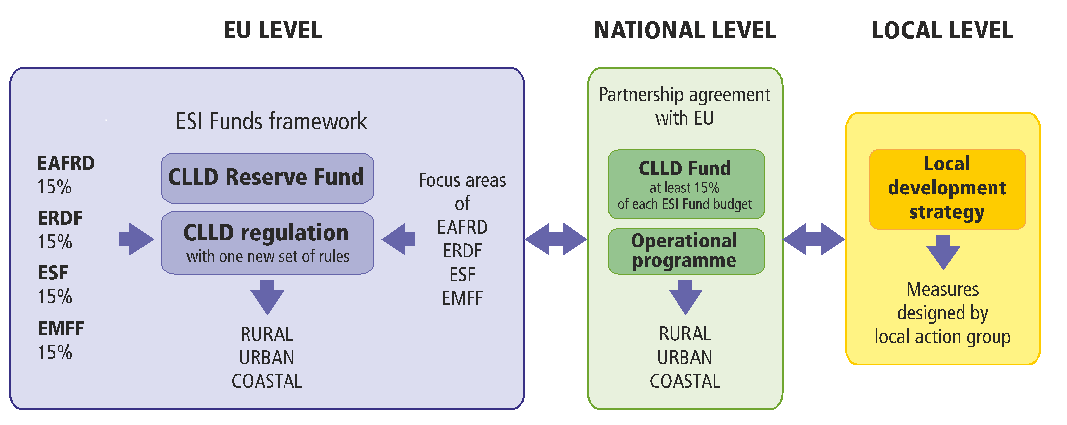 Брюксел, 7 декември 2017 г.Georges Dassis,
председател на Европейския икономически и социален комитет_____________Консултация естонско председателство на Съвета, 8.8.2017 г.Правно основаниечлен 302 от Договора за функционирането на Европейския съюзпроучвателно становищеРешение на Бюрото19.9.2017 г.Компетентна секция„Земеделие, развитие на селските райони, околна среда“Приемане от секцията21.11.2017 г.Приемане на пленарна сесия7.12.2017 г.Пленарна сесия №530Резултат от гласуването 
(„за“/„против“/„въздържал се“)152/3/0